Animals including humans – Year 2The Eatwell plate
This shows the different food groups that make up a healthy diet. 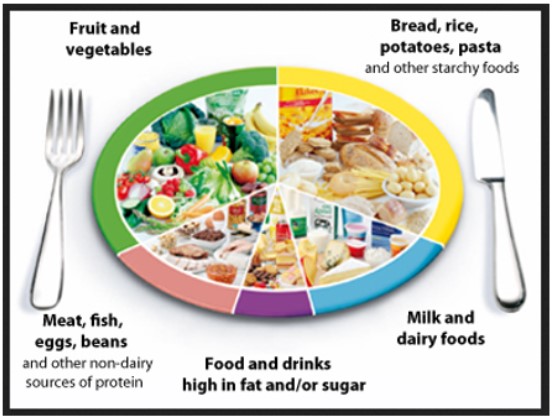 Animals including humans have offspring that grow into adultsAnimals including humans have offspring that grow into adultsAnimals including humans have offspring that grow into adultsAnimals including humans have offspring that grow into adultsAnimals including humans have offspring that grow into adultslamb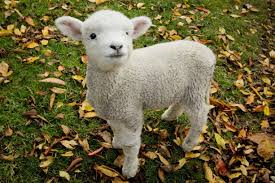 lambsheep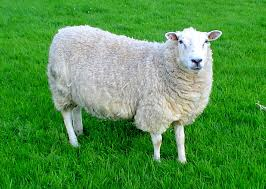 sheepsheepbaby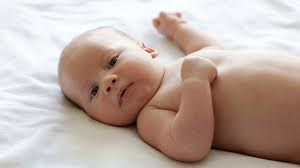 toddler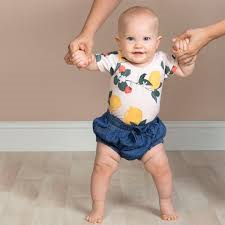 toddlertoddlerchild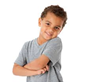 adult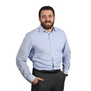 adultadultteenager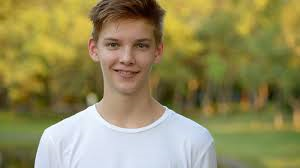 teenageregg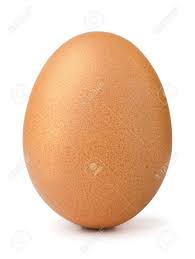 chick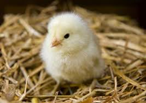 chickchickchicken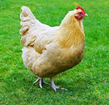 The young of some animals don’t look like their parents:The young of some animals don’t look like their parents:The young of some animals don’t look like their parents:The young of some animals don’t look like their parents:The young of some animals don’t look like their parents:spawn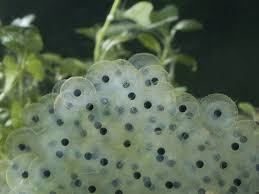 tadpole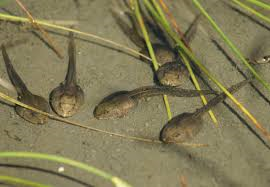 tadpoletadpolefrog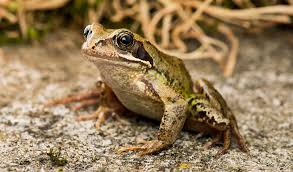 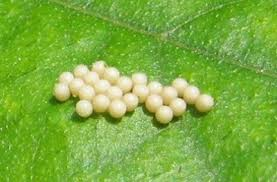 eggseggs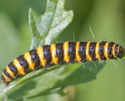 caterpillarcaterpillarcaterpillar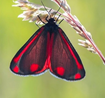 butterfly                                  butterfly                                  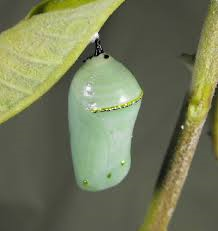 pupapupapupaKey vocabulary Key vocabulary offspringA person’s children or an animal’s young.reproductionThe process where new animals, humans or plants are made.growthThe process of getting bigger.exerciseThis is when you move your body physically to get fit and remain healthy. Our heartbeat increases when we exercise.breathingThis is what we do to get oxygen in our bodies.hygieneKeeping clean to prevent illnesses and the spread of disease.germsA very small thing that can cause diseases. We cannot see them with our eyes.disease An illness which affects people, animals or plants.Significant scientistSignificant scientistDr Ernest Madu(born 1960)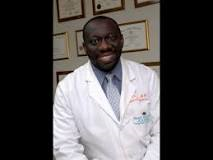 Dr Ernest Madu is a cardiologist. His work focuses on providing affordable healthcare in low-resource nations.
All animals including humans have these basic needs to survive:All animals including humans have these basic needs to survive:To grow into healthy adults, animals including humans need:To grow into healthy adults, animals including humans need: